SMOOTHIE « EXOTIQUE »Ingrédients :3 bananes6 kiwis3 fruits de la passion1 yaourt nature ou à la vanille500 ml de lait très frais2 Cs de sucre vanilléMenthePREPARATION :Couper les fruits de la passion en deux puis mettre la chair des fruits dans un bol et réserver au frais.
Éplucher les bananes et les kiwis. Couper les bananes en tronçons et les kiwis en morceaux.
Mettre les tronçons de bananes dans le bol du mixeur, puis ajouter le sucre vanillé, le yaourt et le lait, mixer.
Ajouter les kiwis. Mixer à nouveau.Servir le smoothie dans les verres et ajouter par-dessus la chair du fruit de la passion.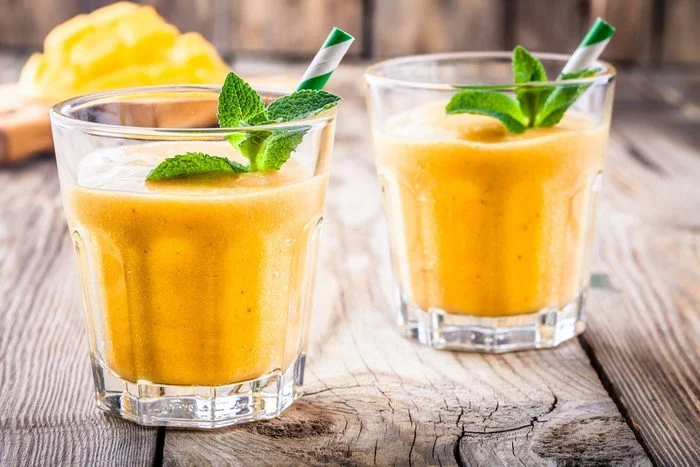 